Wednesday 4th December 2019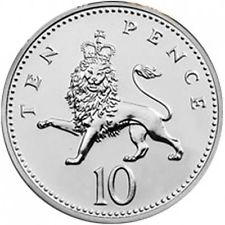 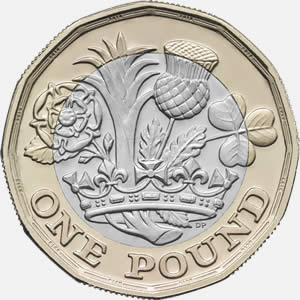 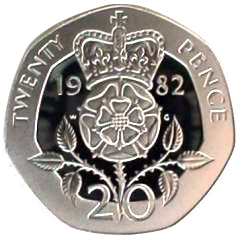 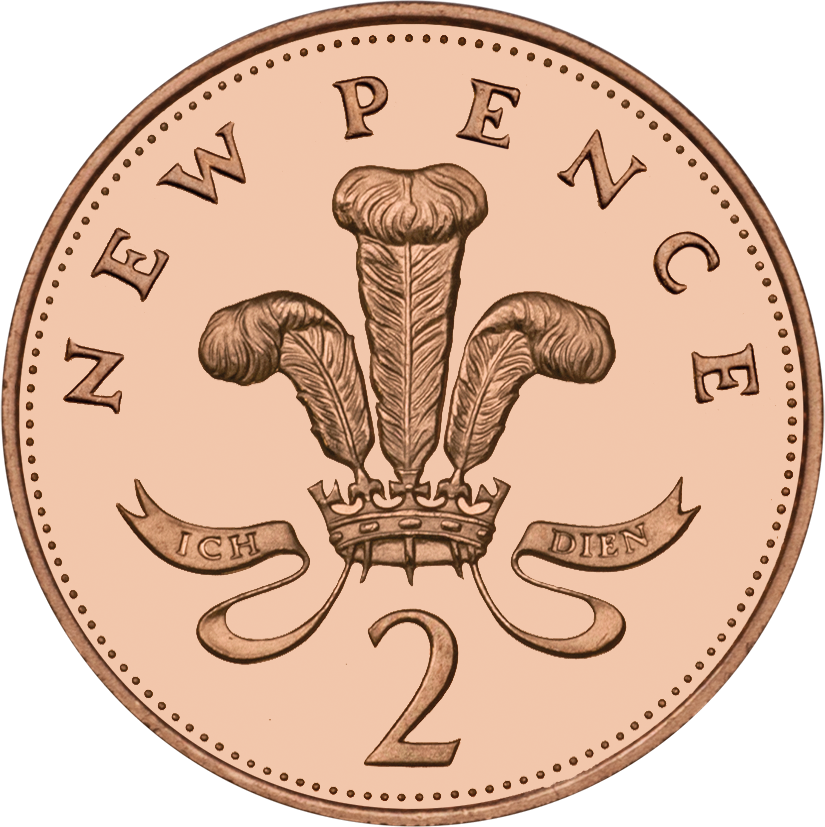 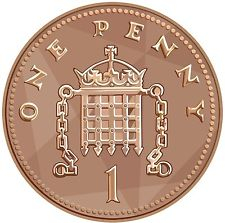 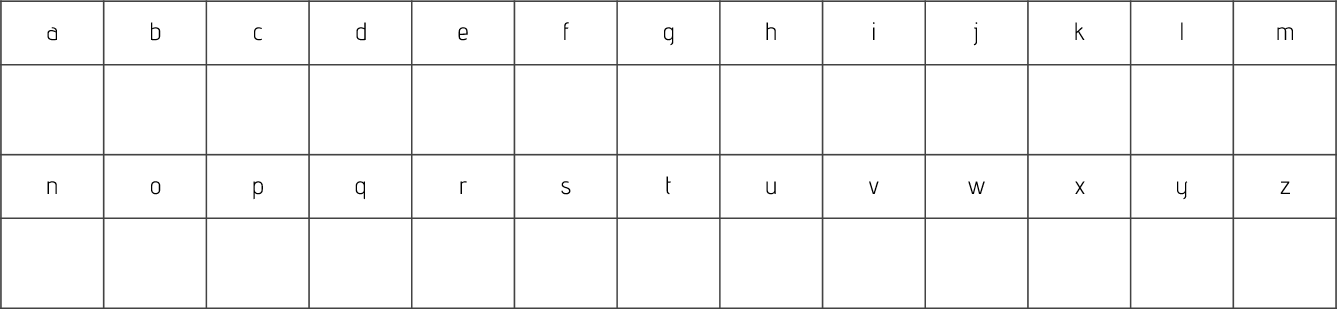 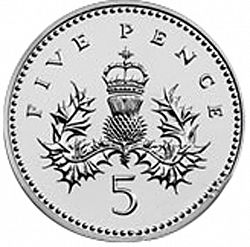 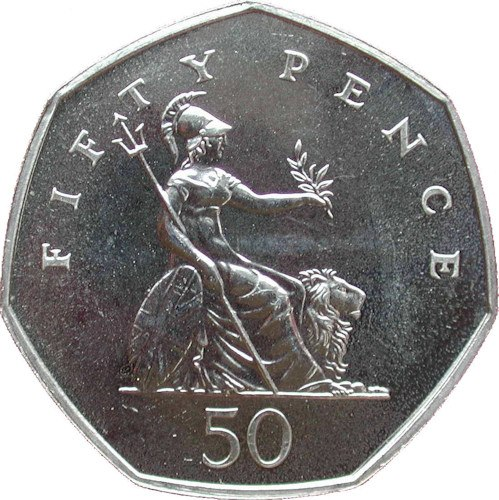 Spelling PracticeWork out how much your spellings are worth by adding the coins together.WordAdditionTotalWren5 + 2 + 1 + 210pknownknockingkneecapgnomegnatgnawknittingknife